УКРАЇНАЧЕРНІГІВСЬКА  МІСЬКА  РАДАВИКОНАВЧИЙ  КОМІТЕТ. Чернігів, вул. Магістратська, 7_______________________________________тел 77-48-08ПРОТОКОЛ № 4			засідання виконавчого комітету міської радим. Чернігів							Розпочато засідання о 09.00                                                                                              Закінчено засідання о 09.25                                                                                                 05 березня 2020 рокуМіський голова							       В. АТРОШЕНКОСекретар міської ради                                                            Н. ХОЛЬЧЕНКОВА 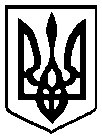                                                 Брали участь у засіданні:                                                Брали участь у засіданні:                                                Брали участь у засіданні:                                                Брали участь у засіданні:Головує:Головує:Головує:Ломако О. А.Ломако О. А.Ломако О. А.заступник міського голови Члени виконавчого комітету міської ради:Атрощенко О. А.Атрощенко О. А.Атрощенко О. А.заступник міського голови Козир О. І.Козир О. І.Козир О. І.головний архітектор проектів приватного підприємства «АРДІ КА»Фесенко С. І. Фесенко С. І. Фесенко С. І. заступник міського голови – керуючий справами виконкому Хольченкова Н. М.Хольченкова Н. М.Хольченкова Н. М.секретар міської ради Черненко А. В.Черненко А. В.Черненко А. В.заступник міського голови Відсутні члени виконавчого комітетуміської ради:Атрошенко В. А.Атрошенко В. А.Атрошенко В. А.міський голова Власенко Ю. Д.Власенко Ю. Д.Власенко Ю. Д.представник міської організації Всеукраїнського об’єднання"Батьківщина"Запрошені на засідання виконавчого комітетуміської ради:Брусильцева І. М.Брусильцева І. М.Брусильцева І. М.- начальник відділу звернень громадян міської ради (12)Гліб Т. Л.Гліб Т. Л.Гліб Т. Л.- начальник загального відділу міської ради  (1 – 21) Дейнеко Є. В.Дейнеко Є. В.Дейнеко Є. В.- заступник начальника управління житлово-комунального господарства міської ради (1, 2)Дзядзько А. М.Дзядзько А. М.Дзядзько А. М.- заступник директора КП «Чернігівбудінвест» міської ради (7)Дмитренко В. Л.Дмитренко В. Л.Дмитренко В. Л.- начальник управління земельних ресурсів міської ради (8)Калюжний С. С.Калюжний С. С.Калюжний С. С.- начальник управління архітектури та містобудування міської ради (13 - 16)Кухар В. В.Кухар В. В.Кухар В. В.- начальник управління охорони здоров’я міської ради   (9. 10)Лазаренко С. М.Лазаренко С. М.Лазаренко С. М.- начальник організаційного відділу міської ради (1 - 21)Лисенко О. Ю.Лисенко О. Ю.Лисенко О. Ю.- начальник фінансового управління міської ради (1- 21)Макаров О. В.Макаров О. В.Макаров О. В.- заступник начальника управління капітального будівництва міської ради (6)Миколаєнко Р. С.Миколаєнко Р. С.Миколаєнко Р. С.- начальник юридичного відділу міської ради (1 – 21)Мисливець Н. В.Мисливець Н. В.Мисливець Н. В.- заступник начальника управління освіти міської ради (19)Николенко В. М.Николенко В. М.Николенко В. М.- начальник КП «Міськсвітло» міської ради (5)Старіков Р. М.Старіков Р. М.Старіков Р. М.- начальник КП «Зеленбуд» міської ради (3, 4)Чусь Н. М.Чусь Н. М.Чусь Н. М.- заступник начальника прес-служби міської ради (1 - 21)Ярещенко В. П.Ярещенко В. П.Ярещенко В. П.- заступник начальника управління економічного розвитку міста міської ради  (11)Відповідно до Закону України «Про запобігання корупції» ніхто з членів виконавчого комітету міської ради не повідомив про реальний або потенційний конфлікт інтересівВідповідно до Закону України «Про запобігання корупції» ніхто з членів виконавчого комітету міської ради не повідомив про реальний або потенційний конфлікт інтересівВідповідно до Закону України «Про запобігання корупції» ніхто з членів виконавчого комітету міської ради не повідомив про реальний або потенційний конфлікт інтересівВідповідно до Закону України «Про запобігання корупції» ніхто з членів виконавчого комітету міської ради не повідомив про реальний або потенційний конфлікт інтересів1. СЛУХАЛИ:	Про надання згоди на передачу основних засобівПро надання згоди на передачу основних засобівПро надання згоди на передачу основних засобівДоповідав:                                        Дейнеко Є. В.Виступив:                                         Ломако О. А.Доповідав:                                        Дейнеко Є. В.Виступив:                                         Ломако О. А.Доповідав:                                        Дейнеко Є. В.Виступив:                                         Ломако О. А.ГОЛОСУВАЛИ:"ЗА" – одноголосно"ЗА" – одноголосно"ЗА" – одноголосноВИРІШИЛИ:Рішення №  88 додаєтьсяРішення №  88 додаєтьсяРішення №  88 додається2. СЛУХАЛИ:Про внесення змін і доповнень до рішення виконавчого комітету Чернігівської міської ради від 16 січня 2020 року № 3 «Про затвердження переліків об’єктів житлово-комунального господарства, інших об’єктів інфраструктури та природоохоронних заходів на 2020 рік, що фінансується за рахунок коштів міського бюджету міста Чернігова»Про внесення змін і доповнень до рішення виконавчого комітету Чернігівської міської ради від 16 січня 2020 року № 3 «Про затвердження переліків об’єктів житлово-комунального господарства, інших об’єктів інфраструктури та природоохоронних заходів на 2020 рік, що фінансується за рахунок коштів міського бюджету міста Чернігова»Про внесення змін і доповнень до рішення виконавчого комітету Чернігівської міської ради від 16 січня 2020 року № 3 «Про затвердження переліків об’єктів житлово-комунального господарства, інших об’єктів інфраструктури та природоохоронних заходів на 2020 рік, що фінансується за рахунок коштів міського бюджету міста Чернігова»Доповідав:                                        Дейнеко Є. В.Виступив:                                         Ломако О. А.Доповідав:                                        Дейнеко Є. В.Виступив:                                         Ломако О. А.Доповідав:                                        Дейнеко Є. В.Виступив:                                         Ломако О. А.ГОЛОСУВАЛИ:"ЗА" – одноголосно"ЗА" – одноголосно"ЗА" – одноголосноВИРІШИЛИ:Рішення № 89 додаєтьсяРішення № 89 додаєтьсяРішення № 89 додається3. СЛУХАЛИ: Про затвердження Статуту комунального підприємства "Зеленбуд" Чернігівської міської ради в новій редакціїПро затвердження Статуту комунального підприємства "Зеленбуд" Чернігівської міської ради в новій редакціїПро затвердження Статуту комунального підприємства "Зеленбуд" Чернігівської міської ради в новій редакціїДоповідав:                                        Старіков Р. М.Виступив:                                         Ломако О. А.Доповідав:                                        Старіков Р. М.Виступив:                                         Ломако О. А.Доповідав:                                        Старіков Р. М.Виступив:                                         Ломако О. А.ГОЛОСУВАЛИ:"ЗА" – одноголосно"ЗА" – одноголосно"ЗА" – одноголосноВИРІШИЛИ:Рішення № 90 додаєтьсяРішення № 90 додаєтьсяРішення № 90 додається4. СЛУХАЛИ:Про внесення змін до рішення виконавчого комітету Чернігівської міської ради від 6 червня 2017 року № 236 «Про граничну чисельність працівників комунальних підприємств міської ради»Про внесення змін до рішення виконавчого комітету Чернігівської міської ради від 6 червня 2017 року № 236 «Про граничну чисельність працівників комунальних підприємств міської ради»Про внесення змін до рішення виконавчого комітету Чернігівської міської ради від 6 червня 2017 року № 236 «Про граничну чисельність працівників комунальних підприємств міської ради»Доповідав:                                        Старіков Р. М.Виступив:                                         Ломако О. А.Доповідав:                                        Старіков Р. М.Виступив:                                         Ломако О. А.Доповідав:                                        Старіков Р. М.Виступив:                                         Ломако О. А.ГОЛОСУВАЛИ:"ЗА" – одноголосно"ЗА" – одноголосно"ЗА" – одноголосноВИРІШИЛИ:Рішення №  91 додаєтьсяРішення №  91 додаєтьсяРішення №  91 додається5. СЛУХАЛИ:Про надання згоди на списання транспортного засобуПро надання згоди на списання транспортного засобуПро надання згоди на списання транспортного засобуДоповідав:                                        Николенко В. М.Виступив:                                         Лисенко О. Ю.                                                           Козир О. І.                                                           Ломако О. А.Доповідав:                                        Николенко В. М.Виступив:                                         Лисенко О. Ю.                                                           Козир О. І.                                                           Ломако О. А.Доповідав:                                        Николенко В. М.Виступив:                                         Лисенко О. Ю.                                                           Козир О. І.                                                           Ломако О. А.ГОЛОСУВАЛИ:"ЗА" – одноголосно"ЗА" – одноголосно"ЗА" – одноголосноВИРІШИЛИ:Рішення №  92 додаєтьсяРішення №  92 додаєтьсяРішення №  92 додається6. СЛУХАЛИ:Про надання згоди на передачу капітальних вкладеньПро надання згоди на передачу капітальних вкладеньПро надання згоди на передачу капітальних вкладеньДоповідав:                                        Макаров О. В.Виступив:                                         Ломако О. А.Доповідав:                                        Макаров О. В.Виступив:                                         Ломако О. А.Доповідав:                                        Макаров О. В.Виступив:                                         Ломако О. А.ГОЛОСУВАЛИ:"ЗА" – одноголосно"ЗА" – одноголосно"ЗА" – одноголосноВИРІШИЛИ:Рішення № 93 додаєтьсяРішення № 93 додаєтьсяРішення № 93 додається7. СЛУХАЛИ:Про надання згоди на передачу автотранспортного засобуПро надання згоди на передачу автотранспортного засобуПро надання згоди на передачу автотранспортного засобуДоповідав:                                        Дзядзько А. М.Виступив:                                         Ломако О. А.Доповідав:                                        Дзядзько А. М.Виступив:                                         Ломако О. А.Доповідав:                                        Дзядзько А. М.Виступив:                                         Ломако О. А.ГОЛОСУВАЛИ:"ЗА" – одноголосно"ЗА" – одноголосно"ЗА" – одноголосноВИРІШИЛИ:Рішення №  94 додаєтьсяРішення №  94 додаєтьсяРішення №  94 додається8. СЛУХАЛИ:Про надання дозволу розстрочення платежівПро надання дозволу розстрочення платежівПро надання дозволу розстрочення платежівДоповідав:                                        Дмитренко В. Л.Виступив:                                         Ломако О. А.Доповідав:                                        Дмитренко В. Л.Виступив:                                         Ломако О. А.Доповідав:                                        Дмитренко В. Л.Виступив:                                         Ломако О. А.ГОЛОСУВАЛИ:"ЗА" – одноголосно"ЗА" – одноголосно"ЗА" – одноголосноВИРІШИЛИ:Рішення № 95  додаєтьсяРішення № 95  додаєтьсяРішення № 95  додається9. СЛУХАЛИ:Про надання згоди на передачу сповивальних столиківПро надання згоди на передачу сповивальних столиківПро надання згоди на передачу сповивальних столиківДоповідав:                                        Кухар В. В.Виступив:                                         Лисенко О. Ю.                                                           Атрощенко О. А.                                                           Ломако О. А.Доповідав:                                        Кухар В. В.Виступив:                                         Лисенко О. Ю.                                                           Атрощенко О. А.                                                           Ломако О. А.Доповідав:                                        Кухар В. В.Виступив:                                         Лисенко О. Ю.                                                           Атрощенко О. А.                                                           Ломако О. А.ГОЛОСУВАЛИ:"ЗА" – одноголосно"ЗА" – одноголосно"ЗА" – одноголосноВИРІШИЛИ:Рішення № 96 додаєтьсяРішення № 96 додаєтьсяРішення № 96 додається10. СЛУХАЛИ:Про надання згоди на передачу проектно-кошторисної документаціїПро надання згоди на передачу проектно-кошторисної документаціїПро надання згоди на передачу проектно-кошторисної документаціїДоповідав:                                        Кухар В. В.Виступив:                                         Ломако О. А.Доповідав:                                        Кухар В. В.Виступив:                                         Ломако О. А.Доповідав:                                        Кухар В. В.Виступив:                                         Ломако О. А.ГОЛОСУВАЛИ:"ЗА" – одноголосно"ЗА" – одноголосно"ЗА" – одноголосноВИРІШИЛИ:Рішення №  97  додаєтьсяРішення №  97  додаєтьсяРішення №  97  додається11. СЛУХАЛИ:Про встановлення режимів роботи об’єктів торгівлі, закладів ресторанного господарства та сфери послуг у нічний часПро встановлення режимів роботи об’єктів торгівлі, закладів ресторанного господарства та сфери послуг у нічний часПро встановлення режимів роботи об’єктів торгівлі, закладів ресторанного господарства та сфери послуг у нічний часДоповідала:                                      Ярещенко В. П.Виступив:                                         Ломако О. А.Доповідала:                                      Ярещенко В. П.Виступив:                                         Ломако О. А.Доповідала:                                      Ярещенко В. П.Виступив:                                         Ломако О. А.ГОЛОСУВАЛИ:"ЗА" – одноголосно"ЗА" – одноголосно"ЗА" – одноголосноВИРІШИЛИ:Рішення № 98 додаєтьсяРішення № 98 додаєтьсяРішення № 98 додається12. СЛУХАЛИ:Про надання одноразової матеріальної допомоги при народженні дитиниПро надання одноразової матеріальної допомоги при народженні дитиниПро надання одноразової матеріальної допомоги при народженні дитиниДоповідала:                                      Брусильцева І. М.Виступив:                                         Ломако О. А.Доповідала:                                      Брусильцева І. М.Виступив:                                         Ломако О. А.Доповідала:                                      Брусильцева І. М.Виступив:                                         Ломако О. А.ГОЛОСУВАЛИ:"ЗА" – одноголосно"ЗА" – одноголосно"ЗА" – одноголосноВИРІШИЛИ:Рішення №  99 додаєтьсяРішення №  99 додаєтьсяРішення №  99 додається13. СЛУХАЛИ:Про погодження присвоєння адрес об’єктам будівництва та об’єктам нерухомого майнаПро погодження присвоєння адрес об’єктам будівництва та об’єктам нерухомого майнаПро погодження присвоєння адрес об’єктам будівництва та об’єктам нерухомого майнаДоповідав:                                        Калюжний С. С.Виступив:                                         Ломако О. А.Доповідав:                                        Калюжний С. С.Виступив:                                         Ломако О. А.Доповідав:                                        Калюжний С. С.Виступив:                                         Ломако О. А.ГОЛОСУВАЛИ:"ЗА" – одноголосно"ЗА" – одноголосно"ЗА" – одноголосноВИРІШИЛИ:Рішення №  100  додаєтьсяРішення №  100  додаєтьсяРішення №  100  додається14. СЛУХАЛИ:Про затвердження та надання містобудівних умов і обмежень забудови земельних ділянокПро затвердження та надання містобудівних умов і обмежень забудови земельних ділянокПро затвердження та надання містобудівних умов і обмежень забудови земельних ділянокДоповідав:                                        Калюжний С. С.Виступив:                                         Ломако О. А.Доповідав:                                        Калюжний С. С.Виступив:                                         Ломако О. А.Доповідав:                                        Калюжний С. С.Виступив:                                         Ломако О. А."ЗА" – одноголосно"ЗА" – одноголосно"ЗА" – одноголосноВИРІШИЛИ:Рішення №  101  додаєтьсяРішення №  101  додаєтьсяРішення №  101  додається15. СЛУХАЛИ:Про переведення дачних чи садових будинків у жилі будинки та присвоєння їм адресиПро переведення дачних чи садових будинків у жилі будинки та присвоєння їм адресиПро переведення дачних чи садових будинків у жилі будинки та присвоєння їм адресиДоповідав:                                        Калюжний С. С.Виступив:                                         Ломако О. А.Доповідав:                                        Калюжний С. С.Виступив:                                         Ломако О. А.Доповідав:                                        Калюжний С. С.Виступив:                                         Ломако О. А.ГОЛОСУВАЛИ:"ЗА" – одноголосно"ЗА" – одноголосно"ЗА" – одноголосноВИРІШИЛИ:Рішення № 102  додаєтьсяРішення № 102  додаєтьсяРішення № 102  додається16. СЛУХАЛИ:Про затвердження Положення про конкурсний відбір інвесторів-забудовників для участі в Програмі сприяння забезпечення новим житлом мешканців непридатного для проживання та застарілого житлового фонду міста Чернігова на 2019 – 2023 рокиПро затвердження Положення про конкурсний відбір інвесторів-забудовників для участі в Програмі сприяння забезпечення новим житлом мешканців непридатного для проживання та застарілого житлового фонду міста Чернігова на 2019 – 2023 рокиПро затвердження Положення про конкурсний відбір інвесторів-забудовників для участі в Програмі сприяння забезпечення новим житлом мешканців непридатного для проживання та застарілого житлового фонду міста Чернігова на 2019 – 2023 рокиДоповідав:                                        Калюжний С. С.Виступив:                                         Атрощенко О. А.                                                           Ломако О. А.Доповідав:                                        Калюжний С. С.Виступив:                                         Атрощенко О. А.                                                           Ломако О. А.Доповідав:                                        Калюжний С. С.Виступив:                                         Атрощенко О. А.                                                           Ломако О. А.ГОЛОСУВАЛИ:"ЗА" – одноголосно"ЗА" – одноголосно"ЗА" – одноголосноВИРІШИЛИ:Рішення № 103 додаєтьсяРішення № 103 додаєтьсяРішення № 103 додається17. СЛУХАЛИ:Про внесення доповнення до Плану діяльності виконавчого комітету Чернігівської міської ради з підготовки проєктів регуляторних актів на 2020 рікПро внесення доповнення до Плану діяльності виконавчого комітету Чернігівської міської ради з підготовки проєктів регуляторних актів на 2020 рікПро внесення доповнення до Плану діяльності виконавчого комітету Чернігівської міської ради з підготовки проєктів регуляторних актів на 2020 рікДоповідав:                                        Миколаєнко Р. С.Виступив:                                         Ломако О. А.Доповідав:                                        Миколаєнко Р. С.Виступив:                                         Ломако О. А.Доповідав:                                        Миколаєнко Р. С.Виступив:                                         Ломако О. А.ГОЛОСУВАЛИ:"ЗА" – одноголосно"ЗА" – одноголосно"ЗА" – одноголосноВИРІШИЛИ:Рішення №  104  додаєтьсяРішення №  104  додаєтьсяРішення №  104  додається18. СЛУХАЛИ:Про надання матеріальної допомогиПро надання матеріальної допомогиПро надання матеріальної допомогиДоповідала:                                      Лисенко О. Ю.Виступив:                                         Ломако О. А.Доповідала:                                      Лисенко О. Ю.Виступив:                                         Ломако О. А.Доповідала:                                      Лисенко О. Ю.Виступив:                                         Ломако О. А.ГОЛОСУВАЛИ:"ЗА" – одноголосно"ЗА" – одноголосно"ЗА" – одноголосноВИРІШИЛИ:Рішення №  105  додаєтьсяРішення №  105  додаєтьсяРішення №  105  додається19. СЛУХАЛИ:Про надання згоди на передачу кошторисної документаціїПро надання згоди на передачу кошторисної документаціїПро надання згоди на передачу кошторисної документаціїДоповідала:                                      Мисливець Н. В.Виступив:                                         Ломако О. А.Доповідала:                                      Мисливець Н. В.Виступив:                                         Ломако О. А.Доповідала:                                      Мисливець Н. В.Виступив:                                         Ломако О. А.ГОЛОСУВАЛИ:"ЗА" – одноголосно"ЗА" – одноголосно"ЗА" – одноголосноВИРІШИЛИ:Рішення №  106 додаєтьсяРішення №  106 додаєтьсяРішення №  106 додається20. СЛУХАЛИ:20. СЛУХАЛИ:Про розпорядження, видані з 24 лютого до 5 березня 2020 року включно Про розпорядження, видані з 24 лютого до 5 березня 2020 року включно Протокольно:Взяти до відома, що з 24 лютого до 5 березня 2020 року включно видано розпорядження міського голови № 24 – р – № 27 – рПротокольно:Взяти до відома, що з 24 лютого до 5 березня 2020 року включно видано розпорядження міського голови № 24 – р – № 27 – р21. СЛУХАЛИ:21. СЛУХАЛИ:Про порядок денний наступного засідання виконавчого комітету міської ради Про порядок денний наступного засідання виконавчого комітету міської ради ВИРІШИЛИ:ВИРІШИЛИ:На наступному засіданні виконавчого комітету міської ради розглянути поточні питанняНа наступному засіданні виконавчого комітету міської ради розглянути поточні питання